FAST: Formative Assessment System for Teachers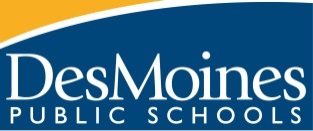 earlyReading AssessmentsTraining and implementation plan for kindergarten and grade 1Training Plan: Student Assessment Plan: *The Iowa Department of Education recommends that schools begin testing students approximately two weeks after the first day of school. This gives students and teachers a chance to get back into "school mode" before testing. DateFacilitatorAudienceIntended OutcomeJune 25-26orJuly 8-9AEACoach & PrincipalFAST assessment, Iowa Tier, and Assessment Literacy TrainingParticipants will receive a set of FAST student materials.July 11 or 15 (school directed pre-service days for continuous calendar schools)-Liz will work with principals at CV, Moulton, & RW to determine date/time for training sessionCarlyn Cox & Carlene LodermeierContinuous Calendar Principals and Coaches, K-1 Classroom Teachers & Support Teachers Training Session: Context for our work and the benefits of the shift to FASTOverview of the Iowa TIER systemInformation for establishing A & A AccountReview student materialsShare timelines and checklistDistribute information regarding  district-created KITE training modules for certificationComplete DE certification modules August 4 Teaching & Learning MeetingCarly Cox,Liz Griesel, & Carlene LodermeierPrincipals & CoachesSupport for completion of the training session at the school levelAugust 8 or 12 (school directed pre-service days for Edmunds & Downtown)August 15 or19 (school directed pre-service days for regular calendar schools)Principals & CoachesK-1 classroom teachers and support teachersTraining Sessions (in schools):See above for detailsPrior to Fall testing KITE Modules supported by building leadership and technology coordinators as neededK-1 classroom teachers, support teachers & instructional coachesComplete district-created KITE modulesComplete DE certification modules for appropriate subtests as listed belowGradeFall*August 28-September 22*CC schools: August 4- August 29WinterJanuary 12-February 6CC schools:November 3- November 28SpringApril 27-May 22CC schools: same datesKindergartensubtestsConcepts of Print Letter Names Onset Sounds Letter Sounds Word Segmenting Nonsense Words Onset Sounds Letter Sounds Word Segmenting Nonsense Words  Sight Words -50 Letter Sounds Grade 1subtestsSight Words-150Word SegmentingNonsense WordsSentence Reading Sight Words-150Word SegmentingNonsense Words CBM ReadingSight Words-150Word SegmentingNonsense WordsCBM Reading